от 19.04.2013 г.										№ 511О проведении личного первенствагорода Мирного по лыжным гонкам,посвященного закрытию лыжного сезонаВ целях реализации мероприятий подпрограммы «Спортивный город» муниципальной целевой программы «Социальная среда» города Мирного Мирнинского района Республики Саха (Якутия) на 2013 – 2017 годы, городская Администрация постановляет:1. Провести 21.04.2013 года личное первенство города Мирного по лыжным гонкам, посвященное закрытию лыжного сезона.2. Утвердить Положение о проведении личного первенства города Мирного по лыжным гонкам, посвященного закрытию лыжного сезона и смету расходов (приложение 1, 2).3. Разместить настоящее Постановление с приложением 1 на официальном сайте городской Администрации (www.gorodmirny.ru).  	4. Контроль исполнения настоящего Постановления оставляю за собой.Глава города                              	                 А.В. Басыров                                                                             Приложение 1                                                                                                                              	 к  Постановлению Администрацииот 19.04. 2013г. №511Положениео проведении личного первенства города Мирного по лыжным гонкам, посвященного закрытию лыжного сезонаЦели проведения первенства     Развитие и популяризация лыжных гонок.     Организация досуга населения города.     Привлечение молодежи, пропаганда здорового образа жизни.     Выявление сильнейших спортсменов.2. Организация и руководство проведения первенства     Общее руководство проведения первенства осуществляет отдел по физической культуре и спорту городской Администрации.     Непосредственное проведение первенства возлагается на судейскую коллегию.     Главный судья – Чорний Д.З., главный секретарь - Сычев Е.В.3.  Время и место проведения первенства     Первенство по лыжным гонкам проводится 21 апреля 2013 года в городе Мирном (лыжная база КСК АК "АЛРОСА" (ОАО), мкр.Заречный).     Регистрация участников проводится с 10.00 до 10.45 часов.     Парад открытия первенства в 11.00 часов. Начало первенства в 11.10 часов.          4. Участники  и программа первенства      Соревнования проводятся по существующим на момент проведения правилам лыжных гонок.      При  регистрации  и прохождении мандатной комиссии участники первенства подтверждают  личную ответственность  за состояние своего здоровья с предъявлением справки, заверенной  врачом. Получение  лыжного инвентаря в прокате лыжной базы осуществляется при наличии паспорта и оплаты.        Индивидуальная гонка проводится свободным стилем.        В первенстве  принимают участие:      Мужчины ветераны 1960 г.р. и старше - 6 км      Женщины ветераны 1965 г.р. и старше - 3 км      Юноши – мужчины 1996 г.р. и старше - 6 км      Девушки – женщины 1996 г.р. и старше - 3 км      Юноши и девушки 1997-1999 г.р. - 3 км      Мальчики и девочки 2000 г.р. и младше - 3 км\5.   Определение победителей и награждение        Победители и призеры определяются по итогам  гонки и награждаются памятными призами и грамотами.6. Финансовые расходы   Расходы по проведению и организации первенства осуществляются за счет средств бюджета МО «Город Мирный».       По вопросам, связанным с организацией и проведением первенства, обращаться по телефону: 4-62-25 – отдел по физической культуре и спорту городской Администрации. __________________________________________________________________  АДМИНИСТРАЦИЯМУНИЦИПАЛЬНОГО ОБРАЗОВАНИЯ«Город Мирный»МИРНИНСКОГО РАЙОНАПОСТАНОВЛЕНИЕ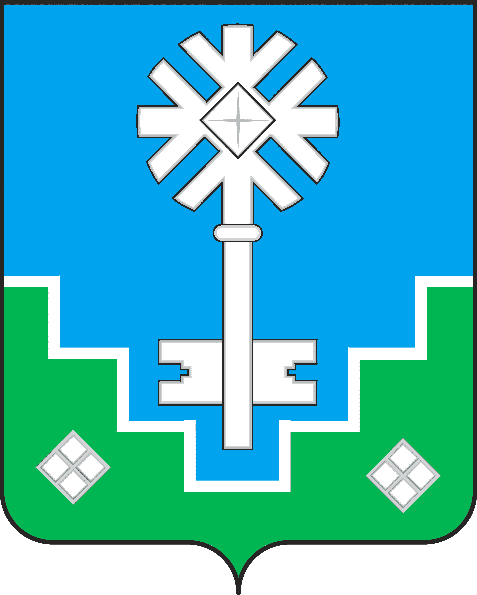 МИИРИНЭЙ ОРОЙУОНУН«Мииринэй куорат»МУНИЦИПАЛЬНАЙ ТЭРИЛЛИИ ДЬАhАЛТАТАУУРААХ